СОВЕТ   НАРОДНЫХ   ДЕПУТАТОВПЕСКОВСКОГО СЕЛЬСКОГО  ПОСЕЛЕНИЯПЕТРОПАВЛОВСКОГО    МУНИЦИПАЛЬНОГО   РАЙОНАВОРОНЕЖСКОЙ   ОБЛАСТИ                                                РЕШЕНИЕот  01.02.2024 г.  № 4 О   внесении   изменений   в  решение Совета народных депутатов  Песковского   сельского поселения  № 23  от 08.08.2017 года  «О принятии программы комплексногоразвития транспортной инфраструктурыПесковского сельского поселенияПетропавловского муниципального районаВоронежской области на 2017-2030 годы»В целях приведения в соответствие с действующим законодательством нормативных правовых актов, Совет народных депутатов Песковского сельского поселения решил:Внести в Решение  Совета народных депутатов Песковского сельского поселения  № 23 от 08.08.2017  года «О принятии программы комплексного развития транспортной инфраструктуры Песковского сельского поселения Петропавловского муниципального района Воронежской области на 2017-2030 годы»  следующие изменения:1.1. Приложение к решению изложить в следующей  редакции согласно приложению к настоящему решению.               2. Настоящее решение вступает в силу с момента его обнародования.Глава  Песковского  сельского  поселения                                                      В.Г. ЛаптиевПредседатель Совета народных депутатов Песковского сельского поселения                                  О.И.НовохатскаяПриложение к решению №4 от 01.02.2024г. ПРОГРАММАкомплексного развития транспортной инфраструктуры Песковского сельского поселения Петропавловского муниципального района Воронежской области на 2017-2030 годы»Паспорт ПрограммыОбщие положенияПрограмма комплексного развития транспортной инфраструктуры Песковского сельского поселения - документ, устанавливающий перечень мероприятий по проектированию, строительству, реконструкции объектов транспортной инфраструктуры местного значения Песковского сельского поселения, который предусмотрен также государственными и муниципальными программами, стратегией социально-экономического развития муниципального образования и планом мероприятий по реализации стратегии социально-экономического развития муниципального образования, планом и программой комплексного социально-экономического развития муниципального образования, инвестиционными программами субъектов естественных монополий в области транспорта.Программа комплексного развития транспортной инфраструктуры Песковского сельского поселения разрабатывается и утверждается органами местного самоуправления поселения на основании утвержденного в порядке, установленном Градостроительным Кодексом РФ, генерального плана поселения.Реализация программы должна обеспечивать сбалансированное, перспективное развитие транспортной инфраструктуры Песковского сельского поселения в соответствии с потребностями в строительстве, реконструкции объектов транспортной инфраструктуры местного значения.Обеспечение надежного и устойчивого обслуживания жителей Песковского сельского  поселения транспортными услугами, снижение износа объектов транспортной инфраструктуры - одна из главных проблем, решение которой необходимо для повышения качества жизни жителей и обеспечения устойчивого развития Песковского сельского поселения.Решение проблемы носит комплексный характер, а реализация мероприятий по улучшению качества транспортной инфраструктуры возможна только при взаимодействии органов власти всех уровней, а также концентрации финансовых, технических и научных ресурсов.Система основных мероприятий Программы определяет приоритетные направления в сфере дорожного хозяйства на территории Песковского сельского поселения и предполагает реализацию следующих мероприятий:- проектирование- строительство-реконструкция- капитальный  ремонт и ремонт  объектов транспортной инфраструктурыМероприятия по проектированию автомобильных дорог общего пользования местного значения.Мероприятия по строительству автомобильных дорог общего пользования местного значения, в том числе к  ближайшим общественно значимым  объектам сельских населенных пунктов, а также к объектам производства и переработки сельскохозяйственной продукции.Мероприятия по реконструкции  автомобильных дорог общего пользования местного значения и искусственных сооружений на них.Реализация мероприятий позволит сохранить протяженность участков автомобильных дорог общего пользования местного значения, на которых показатели их транспортно-эксплуатационного состояния соответствуют требованиям стандартов к эксплуатационным показателям автомобильных дорог.Мероприятия по капитальному ремонту и ремонту  автомобильных дорог общего пользования местного значения и искусственных сооружений на них.Реализация мероприятий позволит сохранить протяженность участков автомобильных дорог общего пользования местного значения, на которых показатели их транспортно-эксплуатационного состояния соответствуют категории дороги.В ходе реализации Программы содержание мероприятий и их ресурсы обеспечения могут быть скорректированы в случае существенно изменившихся условий.Администрация поселения ежегодно с учетом выделяемых финансовых средств на реализацию Программы готовит предложения по корректировке целевых показателей, затрат по мероприятиям Программы, механизма ее реализации, состава участников Программы и вносит необходимые изменения в Программу.Программа комплексного развития транспортной инфраструктуры Песковского сельского поселения на 2017-2030 годы  подготовлена на основании:	- Градостроительного кодекса РФ от 29.12.2004 №190 - ФЗ	- Федерального закона от 29.12.2014года №456 - ФЗ «О внесении изменений в Градостроительный кодекс РФ и отдельные законные акты РФ»	- Федерального закона от 06.10.2003 года № 131-ФЗ «Об общих принципах организации местного самоуправления в Российской Федерации»;- Федерального закона от 08.11.2007 № 257-ФЗ «Об автомобильных дорогах и о дорожной деятельности в Российской Федерации и о внесении изменений в отдельные законодательные акты Российской Федерации»;-постановления Правительства Российской Федерации от 25.12.2015 №1440 «Об утверждении требований к программам комплексного развития транспортной инфраструктуры поселений, городских округов»- Генерального плана  Песковского сельского поселения		Таким образом, Программа является инструментом реализации приоритетных направлений развития  Песковского сельского поселения на долгосрочную перспективу, ориентирована на устойчивое развитие поселения и соответствует государственной политике реформирования транспортной системы Российской Федерации.Характеристика существующего состояния транспортной инфраструктуры Песковского сельского поселенияПоложение Песковского сельского поселенияв структуре пространственной организации Воронежской областиОсновными факторами, определяющими направления разработки Программы, являются:тенденции социально-экономического развития поселения, характеризующиеся незначительным повышением численности населения, развитием рынка жилья;состояние существующей системы транспортной инфраструктуры.Территория Песковского сельского поселения входит в состав территории Петропавловского муниципального района Воронежской  области, расположена в западной его части, занимает площадь 85,82 кв. км., административный  центр – с. Пески. На северо-востоке поселение граничит с Калачеевским районом, на востоке – со Старокриушанским сельским поселением, на юго-востоке – с Старокриушанским сельским поселением, на юге – с Красноселовским сельским поселением, на западе – со Старомеловатским сельским поселением.В состав поселения входят территории   населенных пунктов:Современная планировочная ситуация Песковского сельского поселения сформировалась на основе ряда факторов: -географического положения поселения;-природных условий и ресурсов;-  хозяйственной деятельности;-  исторически сложившейся системы расселения.Территория поселения освоена равномерно. Система расселения сформирована двумя планировочными осями.Первая из которых – дорога областного значения, которая проходит через ул. Центральная;Вторая  -  вдоль реки к х. Индычий.Население сконцентрировано вдоль региональной дороги и дороги местного значения. Данные территории имеют положительную тенденцию к росту. Карта Петропавловского муниципального района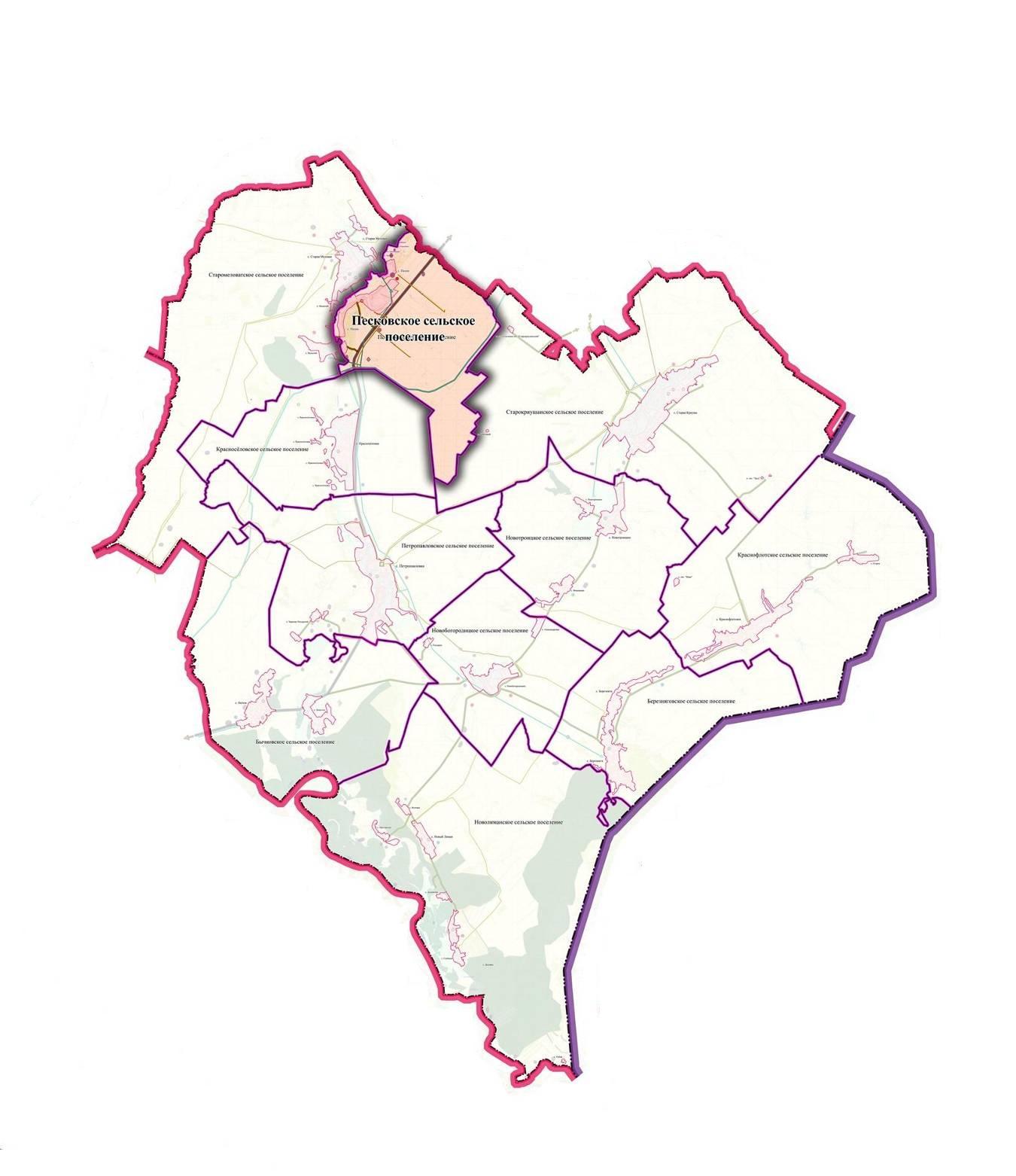 *На размещаемой карте муниципального района в цвете указано местонахождение поселенияСоциально-экономическая характеристика Песковского  сельского поселения Петропавловского  района Воронежской области		Одним из показателей экономического развития Песковского сельского поселения  является численность его населения. Изменение численности населения служит индикатором уровня жизни поселения, привлекательности территории для проживания, осуществления деятельности.	Численность населения Песковского сельского поселения по состоянию на 01.01.2017 года составила 1258 человек. Численность населения в разрезе населенных пунктов представлена в таблице.Численность населения Песковского сельского поселения2.3.	Характеристика функционирования и показатели работы транспортной инфраструктуры по видам транспорта, имеющегося на территории Песковского сельского поселения.	Развитие транспортной системы Песковского сельского поселения является необходимым условием улучшения качества жизни жителей в поселении.	Транспортная инфраструктура Песковского сельского поселения является составляющей инфраструктуры Петропавловского муниципального района 	Воронежской  области, что обеспечивает конституционные гарантии граждан на свободу передвижения и делает возможным свободное перемещение товаров и услуг.	Наличием и состоянием сети автомобильных дорог определяется территориальная целостность и единство экономического пространства. Недооценка проблемы несоответствия состояния дорог и инфраструктуры местного значения социально-экономическим потребностям общества является одной из причин экономических трудностей и негативных социальных процессов.	Транспортную инфраструктуру поселения образуют линии, сооружения и устройства городского, пригородного, внешнего транспорта. Основными структурными элементами транспортной инфраструктуры поселения являются: сеть улиц и дорог и сопряженная с ней сеть пассажирского транспорта.	Внешние транспортно-экономические связи Песковского сельского поселения с другими населенными пунктами осуществляются одним видом транспорта: автомобильным.	Железнодорожный транспорт - в настоящее время на территории Песковского сельского поселения отсутствует железнодорожная сеть. 	Водный транспорт - на территории Песковского сельского поселения водный транспорт не используется, никаких мероприятий по обеспечению водным транспортом не планируется.	Воздушные перевозки не осуществляются.Характеристика сети дорог Песковского сельского поселенияАвтомобильные дороги являются важнейшей составной частью транспортной инфраструктуры Песковского сельского поселения. Они связывают территорию поселения с соседними территориями, населенные пункты поселения с районным центром, обеспечивают жизнедеятельность всех населенных пунктов поселения, во многом определяют возможности развития поселения, по ним осуществляются автомобильные перевозки грузов и пассажиров. От уровня развития сети автомобильных дорог во многом зависит решение задач достижения устойчивого экономического роста поселения, повышения конкурентоспособности местных производителей и улучшения качества жизни населения.Улично-дорожная сеть Песковского сельского поселения достаточно развита. Основными транспортными осями  Песковского сельского поселения являются улицы  поселения. К ним относятся: ул. Центральная, ул. Полевая, ул. Восточная, ул. Садовая, ул. Широкая.Кроме сети улиц поселения  существует система магистралей районного значения. Магистральные улицы районного значения предусматривают пропуск смешанных видов транспорта, включая общественный. Перечень автомобильных дорог общего пользования местного значения в границах поселенияПеречень дорог местного значения утвержден постановлением администрации Песковского сельского поселения №43 от 03.07.2017 года.Перечень автомобильных  дорог регионального значения, проходящих в границах поселенияПеречень автомобильных  дорог федерального  значения, проходящих в границах поселенияСхема размещения автомобильных  дорог общего пользования, располагающихся в границах поселения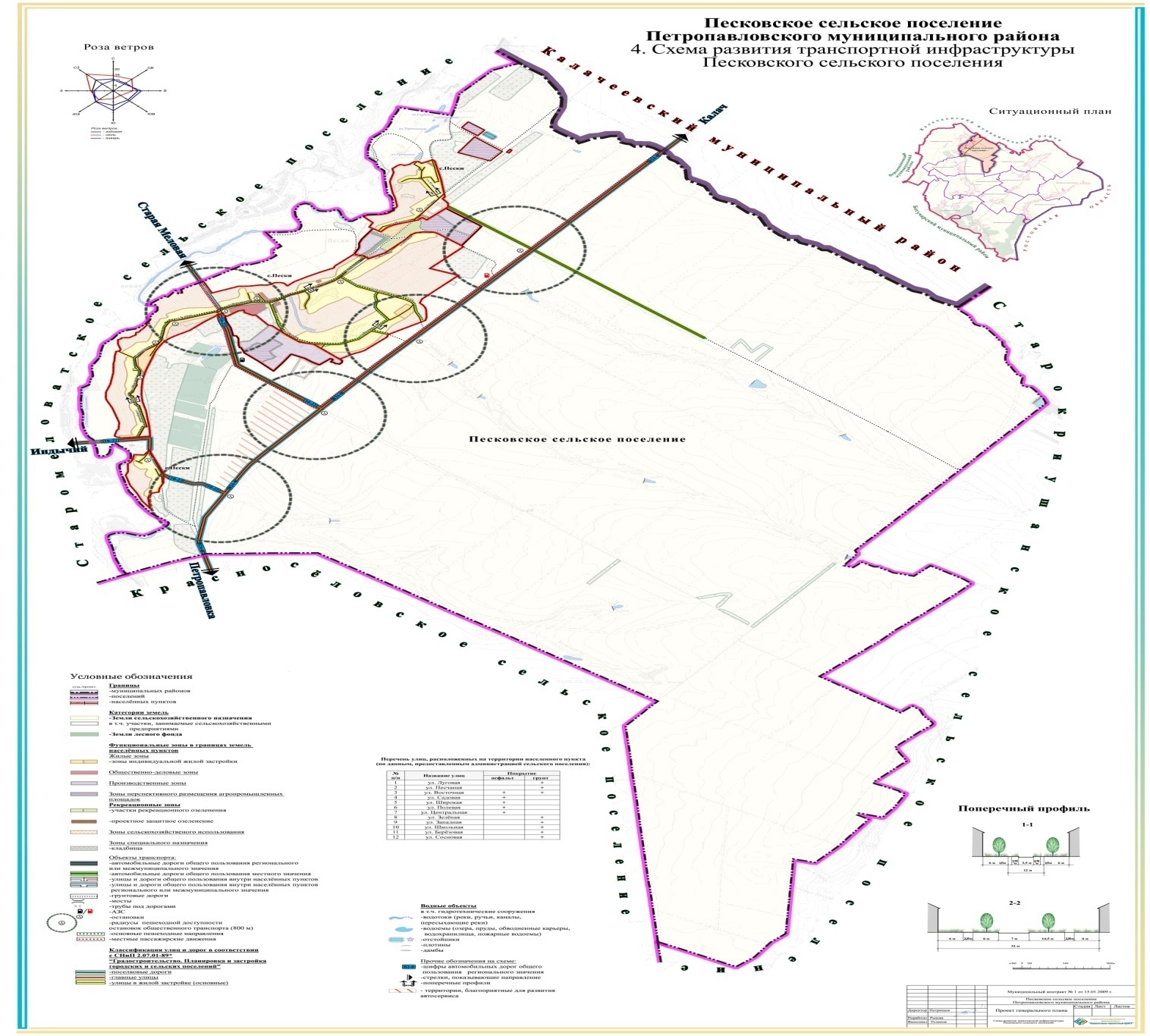 Применение программно-целевого метода в развитии автомобильных дорог общего пользования местного значения Песковского сельского поселения позволит системно направлять средства на решение неотложных проблем дорожной отрасли в условиях ограниченных финансовых ресурсов.2.5. Анализ состава парка транспортных средств и уровня автомобилизации  Песковского сельского поселения, обеспеченность парковками (парковочными местами)Парк транспортных средств преимущественно состоит  из легковых автомобилей, принадлежащих  частным лицам. Детальная  информация видов транспорта отсутствует. Отмечается рост транспортных средств и рост уровня автомобилизации населения. Хранение транспортных средств осуществляется на придомовых территориях, в частных гаражах. Парковочные места имеются у объектов социальной инфраструктуры и у административных зданий хозяйствующих организаций.Уровень автомобилизации населения на территории Песковского сельского поселения на начало действия программыХарактеристика работы транспортных средств общего пользования, включая анализ пассажиропотокаПассажирский транспорт является важнейшим элементом сферы обслуживания населения, без которого невозможно нормальное функционирование общества. Он призван удовлетворять потребности населения в передвижениях, вызванные производственными, бытовыми, культурными связямиОсновным и единственным пассажирским транспортом является автобус.На территории Песковского сельского поселения автобусное пассажирское сообщение представлено  следующими маршрутами: Петропавловка-хутор Индычий –Старая Меловая- Петропавловка, Петропавловка - Старая Меловая – Калач - Старая Меловая -Петропавловка.В Песковском сельском поселении наблюдается изменение интенсивности пассажиропотока в зависимости от времени года. Сезонная неравномерность выражается в увеличении пассажиропотока в летний период года и относится на счет поездок приезжих.Для доставки детей организован школьный автобус.Характеристика условий  пешеходного и велосипедного движенияДля передвижения  пешеходов предусмотрены тротуары преимущественно с твердым покрытием (тротуарная плитка). В местах пересечения тротуаров с проезжей частью оборудованы пешеходные переходы. Специализированные  дорожки для велосипедного передвижения по территории поселения не предусмотрены. Движение велосипедистов осуществляется в соответствии с требованиями ПДД по дорогам общего пользованияХарактеристика движения грузовых транспортных средств, оценку работы транспортных средств коммунальных и дорожных служб, состояния инфраструктуры для данных транспортных средствТранспортные организации осуществляющие грузовые перевозки на территории поселения отсутствуют.Анализ уровня безопасности  дорожного движенияСитуация, связанная с аварийностью на транспорте, неизменно сохраняет актуальность в связи с несоответствием дорожно-транспортной инфраструктуры потребностям участников дорожного движения, их низкой дисциплиной, недостаточной эффективностью функционирования системы обеспечения  безопасности дорожного движения. Решение проблемы обеспечения  безопасности дорожного движения является одной из важнейших задач. По итогам 2016 года на территории  Песковского сельского поселения зарегистрировано 0 ДТП (в  2015 году 0 ДТП). Для эффективного решения проблем, связанных с дорожно – транспортной аварийностью, непрерывно обеспечивается системный подход к реализации мероприятий  по повышению безопасности дорожного движения.2.10. Оценка уровня негативного воздействия транспортной инфраструктуры на окружающую среду, безопасность и здоровье населенияНаиболее характерными факторами, негативно влияющими на окружающую среду и здоровье человека можно выделить:- загрязнение атмосферы – выброс в воздух дыма и газообразных загрязняющих веществ, приводящих к загрязнению атмосферы, вредному воздействию на здоровье человека;- воздействие шума – примерно 30% населения  России подвергается воздействию шума от автомобильного транспорта с уровнем выше 55 дБ, что приводит к росту сердечно-сосудистых  и эндокринных заболеваний.Учитывая сложившуюся планировочную структуру Песковского сельского поселения и характер дорожно-транспортной сети, отсутствие автомобильных дорог с интенсивным движением в районах жилой застройки, можно сделать вывод о сравнительно благополучной экологической ситуации в части воздействия транспортной инфраструктуры на окружающую среду, безопасность и здоровье человека.2.11. Характеристика существующих условий и перспектив развития и размещения транспортной инфраструктуры поселенияВ данном разделе приводятся технико – экономические показатели генерального плана поселения2.12 Оценка нормативно-правовой базы, необходимой для функционирования и развития транспортной инфраструктуры поселенияОсновными документами, определяющими порядок функционирования и развития  транспортной инфраструктуры  являются:Градостроительный кодекс РФ от 29.12.2004 №190-ФЗ2.Федеральный закон от 06.10.2003 № 131-ФЗ «Об общих принципах организации местного самоуправления в Российской Федерации» 3.Федеральный закон  от 08.11.2007 № 257-ФЗ «Об автомобильных дорогах и о дорожной деятельности в Российской Федерации и о внесении изменений в отдельные законодательные акты Российской Федерации4.Постановление Правительства РФ от 01.10.2015 № 1440 «Об утверждении требований к программам комплексного развития транспортной  инфраструктуры поселений, городских округов»5.Устав Песковского сельского поселения	6.Генеральный план Песковского сельского поселенияНормативная правовая база, необходимая для функционирования и развития транспортной инфраструктуры сформирована.3.	Прогноз транспортного спроса, изменения объемов и характера передвижения населения и перевозок грузов на территории Песковского сельского поселения3.1. Прогноз социально-экономического и градостроительного  развития сельского поселенияПри анализе показателей текущего уровня социально-экономического и градостроительного развития Песковского сельского поселения, отмечается следующее:-	транспортная доступность населенных пунктов поселения высокая;-	наличие трудовых ресурсов позволяет обеспечить потребности населения и расширение производства;-	доходы населения - средние. Средняя заработная плата населения за 2016 год составила 10650.-	оплата услуг водоснабжения, вывоза и утилизации ТБО доступна для населения и осуществляется регулярно;Демографический прогнозПредполагается, что наметится положительная динамика по увеличению уровня рождаемости и сокращению смертности, а также произойдет  рост числа жителей за счет миграции населения.Экономический прогнозРазвитие Песковского сельского поселения по вероятностному сценарию учитывает развитие следующих приоритетных секторов экономики:-	сельского хозяйства;-	инфраструктуры, прежде всего, в сетевых отраслях: ЖКХ, энергетике, дорожной сети, транспорте, телекоммуникациях;-	социальной сферы в рамках реализации Национальных проектов.Устойчивое экономическое развитие Песковского сельского поселения, в перспективе, может быть достигнуто за счет развития малого предпринимательстваМероприятия по направлению развития малого предпринимательства:-	оказание организационной и консультативной помощи начинающим предпринимателям;-	разработка мер по адресной поддержке предпринимателей и малых предприятий;-	снижение уровня административных барьеров;-	формирование конкурентной среды;-	расширение информационно-консультационного поля в сфере предпринимательства.По итоговой характеристике социально-экономического развития поселение можно рассматривать как:-	перспективное для частных инвестиций, что обосновывается небольшим ростом экономики, средним уровнем доходов населения и высокой транспортной доступностью;-	имеющее потенциал социально-экономического развития, способное самостоятельно и с привлечением средств вышестоящих бюджетов обеспечить минимальные стандарты жизни населения, что приведёт в будущем к повышению инвестиционной привлекательности территории.Сохранение многофункционального профиля экономики сельского поселения является основой его устойчивого развития. Одним из важных направлений специализации экономики поселения является сельское хозяйство. В перспективе возрастет доля таких направлений как транспортные услуги и логистика, торговля, социальное обслуживание, малое предпринимательство.Относительно стабильная демографическая ситуация в поселении позволяет сделать вывод, что значительного изменения транспортного спроса, объемов и характера передвижения населения на территории Песковского сельского поселения не планируется.Стабильная ситуация с транспортным спросом населения предполагает значительные изменения транспортной инфраструктуры по видам транспорта в Песковском сельском поселении в ближайшей перспективе.Воздушные перевозки на территории поселения не осуществляются.Водный транспорт на территории поселения не развит.Автомобильный транспорт - важнейшая составная часть инфраструктуры Песковского сельского поселения, удовлетворяющая потребностям всех отраслей экономики и населения в перевозках грузов и пассажиров, перемещающая различные виды продукции между производителями и потребителями, осуществляющий общедоступное транспортное обслуживание населения.Реализация Программы позволит сохранить существующую сеть автомобильных дорог за счет качественного содержания, осуществления контроля за перевозкой грузов, инструментальной диагностике технического состояния автомобильных дорог, повысить качественные характеристики дорожных покрытий и безопасность дорожного движения за счет проведения целевых мероприятий по ремонту, капитальному ремонту, реконструкции автомобильных дорог, применения новых технологий и материалов, разработки и обновлению проектов организации дорожного движения.В результате реализации Программы планируется достигнуть следующие показатели:- протяженность сети автомобильных дорог общего пользования местного значения, 34,759 км.;- объемы ввода в эксплуатацию после строительства и реконструкции автомобильных дорог общего пользования местного значения, 0 км.;- прирост протяженности сети автомобильных дорог общего пользования местного значения в результате строительства новых автомобильных дорог, 2,5 км.;- прирост протяженности сети автомобильных дорог общего пользования местного значения, соответствующих нормативным требованиям к транспортно-эксплуатационным показателям, в результате реконструкции автомобильных дорог, 2,5 км.;- прирост протяженности сети автомобильных дорог общего пользования местного значения, соответствующих нормативным требованиям к транспортно-эксплуатационным показателям, в результате капитального ремонта и ремонта автомобильных дорог, 2,5 км.;- общая протяженность автомобильных дорог общего пользования местного значения, соответствующих нормативным требованиям к транспортно-эксплуатационным показателям на 31 декабря отчетного года, 2,5 км.;- доля протяженности автомобильных дорог общего пользования местного значения, соответствующих нормативным требованиям к транспортно-эксплуатационным показателям на 31 декабря отчетного года, 85%.Существующие риски по возможности достижения прогнозируемых результатов;-	риск ухудшения социально-экономической ситуации в стране, что выразится в снижении темпов роста экономики и уровня инвестиционной активности, возникновении бюджетного дефицита, сокращения объемов финансирования дорожной отрасли;-	риск превышения фактического уровня инфляции по сравнению с прогнозируемым, ускоренный рост цен на строительные материалы, машины, специализированное оборудование, что может привести к увеличению стоимости дорожных работ, снижению объемов строительства, реконструкции, капитального ремонта, ремонта и содержания автомобильных дорог общего пользования местного значения;-	риск задержки завершения перехода на финансирование работ по содержанию, ремонту и капитальному ремонту автомобильных дорог общего пользования местного значения в соответствии с нормативами денежных затрат, что не позволит в период реализации Программы существенно сократить накопленное в предыдущий период отставание в выполнении ремонтных работ на сети автомобильных дорог общего пользования и достичь запланированных в Программе величин показателей.По прогнозу на долгосрочный период до 2030 года обеспеченность жителей поселения индивидуальными легковыми автомобилями составит:в 2017 году- 330 автомобилей на 1000. жителей, в 2030 году - 450 автомобилей на 1000 жителей.В перспективе возможно ухудшение показателей дорожного движения из-за следующих причин:-	постоянно возрастающая мобильность населения-	массовое пренебрежение требованиями безопасности дорожного движения со стороны участников движения;-	неудовлетворительное состояние автомобильных дорог;-	недостаточный технический уровень дорожного хозяйства;-	несовершенство технических средств организации дорожного движения.Чтобы не допустить негативного развития ситуации необходимо:-	Создание современной системы обеспечения безопасности дорожного движения на автомобильных дорогах общего пользования и улично-дорожной сети населённых пунктов Песковского сельского поселения.-	Повышение правового сознания и предупреждения опасного поведения среди населения, в том числе среди несовершеннолетних-	Повышение уровня обустройства автомобильных дорог общего пользования - установка средств организации дорожного движения на дорогах (дорожных знаков).Задачами транспортной инфраструктуры в области снижения вредного воздействия транспорта на окружающую среду являются:-	сокращение вредного воздействия транспорта на здоровье человека за счет снижения объемов воздействий, выбросов и сбросов, количества отходов на всех видах транспорта;-	мотивация перехода транспортных средств на экологически чистые виды топлива. Для снижения вредного воздействия транспорта на окружающую среду и возникающих ущербов необходимо:-	уменьшить вредное воздействие транспорта на воздушную и водную среду и на здоровье человека за счет применения экологически безопасных видов транспортных средств;-	стимулировать использование транспортных средств, работающих на альтернативных источниках (нефтяного происхождения) топливно-энергетических ресурсов.Для снижения негативного воздействия транспортно-дорожного комплекса на окружающую среду в условиях увеличения количества автотранспортных средств и повышения интенсивности движения на автомобильных дорогах предусматривается реализация следующих мероприятий:-	разработка и внедрение новых способов содержания, особенно в зимний период, автомобильных дорог общего пользования, позволяющих уменьшить отрицательное влияние противогололедных материалов;-	обустройство автомобильных дорог средствами защиты окружающей среды от вредных воздействий, включая применение искусственных и растительных барьеров вдоль автомагистралей для снижения уровня шумового воздействия и загрязнения прилегающих территорий.Реализация указанных мер будет осуществляться на основе повышения экологических требований к проектированию, строительству, ремонту и содержанию автомобильных дорог.Основной задачей в этой области является сокращение объемов выбросов автотранспортных средств, количества отходов при строительстве, реконструкции, ремонте и содержании автомобильных дорог.Для снижения вредного воздействия автомобильного транспорта на окружающую среду необходимо:-	обеспечить увеличение применения более экономичных автомобилей с более низким расходом моторного топлива.3.2. Прогноз транспортного спроса поселения, объемов и характера передвижения населения и перевозок грузов по видам транспорта, имеющегося на территории поселения	С учетом сложившейся экономической ситуации, изменение характера и объемов передвижения населения и перевозки грузов не ожидается.3.3. Прогноз развития транспортной инфраструктуры по видам транспортаВ период реализации Программы транспортная инфраструктура по видам транспорта не претерпит существенных изменений. Основным видом транспорта останется автомобильный. Транспортная связь с районным, областным центром, между населенными пунктами будет осуществляться общественным транспортом (автобусное сообщение), внутри населенных пунктов личным автотранспортом и посредством пешеходного сообщения. Для целей обслуживания действующих производственных предприятий сохраняется использование грузового транспорта.3.4. Прогноз развития дорожной сети поселенияОсновными направлениями развития дорожной сети поселения в период реализации Программы будет являться сохранение  протяженности автомобильных дорог общего пользования, соответствующей нормативным требованиям за счет ремонта и капитального ремонта, поддержания автомобильных дорог на уровне соответствующем категории дороги, повышения качества и безопасности дорожной сети.3.5. Прогноз уровня автомобилизации, параметров дорожного движенияПри сохранившейся тенденции к увеличению уровня автомобилизации населения к  2030году ожидается прирост числа автомобилей на 1000 чел. населения до 120 ед. С учетом прогнозируемого увеличения количества транспортных средств в пределах до 450 ед., без изменения пропускной способности автомобильных дорог, предполагается повышение интенсивности движения по основным  направлениям к объектам тяготения.Прогноз изменения уровня автомобилизации и количества автомобилей у населения на территории поселения3.6. Прогноз показателей безопасности дорожного движенияПредполагается незначительный рост аварийности, что связано с увеличением парка автотранспортных средств и неисполнением участниками дорожного движения ПДД.Факторами, влияющими  на снижение аварийности станут обеспечение контроля за выполнением мероприятий по обеспечению безопасности дорожного движения, развитие систем видеофиксации нарушений ПДД, развитие целевой системы воспитания и обучения детей безопасному поведению  на улицах и дорогах, проведение разъяснительной и предупредительно-профилактической работы среди населения по вопросам обеспечения безопасности дорожного движения с использованием СМИ.3.7.Прогноз негативного воздействия транспортной инфраструктуры на окружающую среду и здоровье населенияВ период действия Программы не предполагается изменения центров транспортного тяготения, структуры, маршрутов и объемов грузовых и пассажирских перевозок. Причиной увеличения негативного воздействия на окружающую среду и здоровье населения станет рост автомобилизации населения в совокупности с ростом его  численности в связи с чем усилится загрязнение атмосферы выбросами в воздух дыма и газообразных загрязняющих веществ и увеличение воздействие шума на здоровье человека.4. Принципиальные варианты развития транспортной инфраструктуры и выбор предлагаемого к реализации варианта	Автомобильные дороги  подвержены влиянию природной окружающей  среды, хозяйственной деятельности человека и постоянному воздействию транспортных средств, в результате чего меняется технико-эксплуатационное состояние дорог. Состояние сети дорог определяется своевременностью, полнотой и качеством выполнения работ по содержанию, ремонту, капитальному ремонту и зависит напрямую  от объемов финансирования. В условиях, когда объем инвестиций в дорожном комплексе является явно недостаточным, а рост уровня автомобилизации значительно опережает темпы роста развития дорожной  инфраструктуры  на первый план выходят работы по содержанию и эксплуатации. Поэтому в Программе  выбирается вариант качественного содержания и капитального ремонта автомобильных дорог общего пользования местного значения. При условии предоставления межбюджетных трансфертов бюджету Воронежской области возможно рассмотрение вопроса строительства автомобильных дорог общего пользования местного значения к ближайшим общественно значимым  объектам сельских населенных пунктов, а также к объектам производства и переработки сельскохозяйственной продукции, в рамках реализации федеральной целевой программы «Устойчивое развитие сельских территорий на 2014-2017 годы и на период до 2020 года».5.Перечень мероприятий  (инвестиционных проектов)по проектированию, строительству, реконструкции объектов транспортной инфраструктуры	С учетом сложившейся экономической ситуации, мероприятия по развитию транспортной инфраструктуры по видам транспорта; транспорта общего пользования, созданию транспортно-пересадочных узлов; инфраструктуры для легкового автомобильного транспорта, включая развитие единого парковочного пространства;  инфраструктуры пешеходного и велосипедного передвижения; инфраструктуры для грузового транспорта, транспортных средств коммунальных и дорожных служб в период реализации Программы не предусматриваются.Мероприятия  по развитию сети дорог Песковского сельского поселенияВ целях повышения качественного уровня дорожной сети Песковского сельского поселения, снижения уровня аварийности, связанной с состоянием дорожного покрытия и доступности к центрам тяготения к территориям перспективной застройки предлагается в период действия Программы реализовать следующий комплекс мероприятий по развитию сети дорог Песковского сельского поселенияПереченьпрограммных мероприятий Программы  комплексного  развития транспортной инфраструктуры Песковского сельского поселения			6.Оценка объемов и источников финансирования мероприятий (инвестиционных проектов) по проектированию, строительству, реконструкции объектов транспортной инфраструктурыРеализация мероприятий Программы будет осуществляться за счет средств местного бюджета с возможным привлечением средств областного и федеральных бюджетов на реализацию мероприятий согласно объемам финансирования, указанным в паспорте Программы,  а также средств внебюджетных источниковОбщий объем финансирования Программы составляет 15 414,4  тыс. рублей.Объемы и источники финансирования Программы уточняются при формировании  бюджета Песковского сельского поселения на очередной финансовый год и на плановый период.Перспективы Песковского сельского поселения связаны с расширением производства в сельском хозяйстве, растениеводстве, животноводстве, личных подсобных хозяйств.7. Оценка эффективности мероприятий (инвестиционных проектов) по проектированию, строительству, реконструкции объектов транспортной инфраструктуры 	Основными факторами, определяющими направления разработки Программы, являются тенденции социально-экономического развития  поселения, характеризующиеся  увеличением численности населения, развитием рынка жилья, сфер обслуживания.	Мероприятия разрабатывались исходя из целевых индикаторов, представляющих собой доступные  наблюдению и измерению характеристики состояния  и развития системы транспортной инфраструктуры, условий её эксплуатации и эффективности реализации программных мероприятий.Комплексная оценка эффективности реализации Программы осуществляется ежегодно в течение всего срока ее реализации. Критериями оценки эффективности реализации Программы  является степень достижения целевых индикаторов и показателей, установленных Программой.Достижение целевых индикаторов и показателей в результате реализации Программы  характеризует будущую модель транспортной инфраструктуры поселения.Целевые показатели и индикаторы Программы представлены в таблице8. Предложения по институциональным преобразованиям, совершенствованию правового и информационного обеспечения деятельности в сфере проектирования, строительства, реконструкции объектов транспортной инфраструктуры на территории Песковского сельского поселенияВ рамках реализации настоящей Программы не предполагается проведение институциональных преобразований, структуры управления и взаимосвязей при осуществлении деятельности в сфере проектирования, строительства и реконструкции объектов транспортной инфраструктуры. Нормативная правовая база для Программы сформирована, но может быть подвержена изменениям в связи с совершенствованием федерального (регионального) законодательства. Администрация Песковского сельского поселения  осуществляет общий  контроль за ходом реализации мероприятий Программы, а также  организационные, методические, контрольные функции.Приложение №1 к программе комплексного развития транспортной инфраструктурыПесковского сельского поселения Петропавловского муниципального районаВоронежской области на 2017-2030 годыФинансовое обеспечение и прогнозная (справочная) оценка расходов федерального, областного и местных бюджетов, бюджетов внебюджетных фондов, юридических и физических лиц на реализацию  муниципальной программы комплексного развития транспортной инфраструктуры Песковского сельского поселения Петропавловского муниципального района Воронежской области на 2017-2030 годыПриложение №2к программе комплексного развития транспортной инфраструктурыПесковского сельского поселения Петропавловского муниципального районаВоронежской области на 2017-2030 годыПлан реализации муниципальной программы комплексного развития транспортной инфраструктуры Песковского сельского поселения Петропавловского муниципального района Воронежской области на 2017-2030 годыПриложение №1 к решению №4 от 01.02.2023 г.Финансовое обеспечение и прогнозная (справочная) оценка расходов федерального, областного и местных бюджетов, бюджетов внебюджетных фондов, юридических и физических лиц на реализацию  муниципальной программы комплексного развития транспортной инфраструктуры Песковского сельского поселения Петропавловского муниципального района Воронежской области на 2017-2030 годыПриложение №2 к решению №4 от 01.02.2023 г.План реализации муниципальной программы комплексного развития транспортной инфраструктуры Песковского сельского поселения Петропавловского муниципального района Воронежской области на 2017-2030 годыНаименование 
программы Программа комплексного развития транспортной инфраструктуры Песковского сельского поселения Петропавловского муниципального района Воронежской областина 2017-2030 годы (далее – Программа)Основания для разработки 
Программы- Федеральный закон от 29.12.2014 № 456-ФЗ «О внесении изменений в Градостроительный кодекс Российской Федерации и отдельные законодательные акты Российской Федерации» - Федеральный закон от 06.10.2003 № 131-ФЗ «Об общих принципах организации местного самоуправления в Российской Федерации» -Федеральный закон  от 08.11.2007 № 257-ФЗ «Об автомобильных дорогах и о дорожной деятельности в Российской Федерации и о внесении изменений в отдельные законодательные акты Российской Федерации - Постановление Правительства РФ от 01.10.2015 № 1440 «Об утверждении требований к программам комплексного развития транспортной  инфраструктуры поселений, городских округов»-  Устав Песковского сельского поселения-  Генеральный план Песковского сельского поселения- Схема территориального планирования Воронежской областиЗаказчик ПрограммыАдминистрация Песковского сельского поселенияАдрес: Воронежская обл. Петропавловский р-н с. Пески ул. Центральная. д. 23Основной разработчик Программы Администрация Песковского сельского поселенияАдрес: Воронежская обл. Петропавловский р-н с. Пески ул. Центральная. д. 23Основные цели  ПрограммыЦелью настоящей программы является обеспечение сбалансированного, перспективного развития транспортной инфраструктуры поселения в соответствии с потребностями в строительстве, реконструкции, ремонте объектов транспортной инфраструктуры местного значенияЗадачи Программы- безопасность, качество  и эффективность транспортного обслуживания населения, юридических лиц и индивидуальных предпринимателей сельского поселения;                                                                          - доступность объектов транспортной инфраструктуры  для населения и субъектов экономической деятельности в соответствии с нормативами градостроительного проектирования сельского поселения;                                                                                          -эффективность функционирования действующей транспортной инфраструктуры.Целевые                              показатели (индикаторы) Развития транспортной инфраструктуры- протяженность сети автомобильных дорог общего пользования местного значения, 34,759 км.;- объемы ввода в эксплуатацию после строительства и реконструкции автомобильных дорог общего пользования местного значения, 2,5 км.;- прирост протяженности сети автомобильных дорог общего пользования местного значения в результате строительства новых автомобильных дорог, 0 км.;- прирост протяженности сети автомобильных дорог общего пользования местного значения, соответствующих нормативным требованиям к транспортно-эксплуатационным показателям, в результате реконструкции автомобильных дорог, 2,5 км.;- прирост протяженности сети автомобильных дорог общего пользования местного значения, соответствующих нормативным требованиям к транспортно-эксплуатационным показателям, в результате капитального ремонта и ремонта автомобильных дорог, 2,5 км.;- общая протяженность автомобильных дорог общего пользования местного значения, соответствующих нормативным требованиям к транспортно-эксплуатационным показателям на 31 декабря отчетного года, 0 км.;- доля протяженности автомобильных дорог общего пользования местного значения, соответствующих нормативным требованиям к транспортно-эксплуатационным показателям на 31 декабря отчетного года, 85%.Сроки и этапы реализации ПрограммыМероприятия Программы охватывают  период с 2017 по 2030 годы Этапы реализации мероприятий Программы1 этап – до 2022 года2 этап - до 2030 годаОсновные мероприятия ПрограммыМероприятия по- проектированию- строительству- реконструкции- капитальному ремонту и ремонту  объектов транспортной инфраструктурыУкрупненное описание запланированных мероприятий  (инвестиционных проектов) по проектированию, строительству, реконструкции объектов транспортной инфраструктуры (групп мероприятий, подпрограмм, инвестиционныхпроектов)- Разработка проектно-сметной документации- реконструкция объектов транспортной инфраструктурыОбъемы и источники финансирования ПрограммыОбщий объем финансовых средств, необходимых для реализации мероприятий Программы, составит: 15 414,4 тыс. руб., в том числе в первый этап по годам:2017	год- 0 тыс. руб.2018	год- 2 205,4 тыс. руб.2019	год- 3 459,0 тыс. руб.2020 год - 3 504,1 тыс. руб.2021 год - 6 245,9 тыс.руб.2022 год - 02023 год - 02024 год -0Источник финансирования Программы - бюджет  Песковского сельского поселения и областной бюджет.№п/пНаименованиенаселенногопункта1.с. Пески№п/пНаименованиенаселенногопунктаНаселение,кол-вочеловек1с. Пески1258Всего1258№ п/пНаименование автомобильной дороги(адрес)Тип покрытия(цементобетон, асфальтобетон, щебень , грунт)Протяженность (км) ширина (м)Идентификационный номер автомобильной дороги123451Ул.БерезоваяДорога (асфальтобетон, грунт)Протяженность1,15  км, ширина 4 м20 237 832 ОП МП 012Ул.ВосточнаяДорога (грунт, асфальтобетон)Протяженность1,1 км, ширина 6 м20 237 832 ОП МП 023Ул.ЗападнаяДорога (асфальтобетон, грунт)Протяженность1,62 км, ширина 4 м20 237 832 ОП МП 034Ул.ЗеленаяДорога (асфальтобетон)Протяженность1,95 км, ширина 4 м20 237 832 ОП МП 045Ул.ЛуговаяДорога (грунт, асфальтобетон)протяженность 13,545 км, ширина 4 м20 237 832 ОП МП 056Ул.ПесчанаяДорога (грунт, асфальтобетон)протяженность4,048 км, ширина 4 м20 237 832 ОП МП 067Ул.ПолеваяДорога (асфальтобетон, щебень)Протяженность4,2  км, ширина 6 м20 237 832 ОП МП 078Ул.СадоваяДорога (грунт, асфальтобетон)Протяженность1,5 км, ширина 6 м20 237 832 ОП МП 089Ул.СосноваяДорога (грунт, асфальтобетон)Протяженность1,0  км, ширина 6 м20 237 832 ОП МП 0910Ул.ЦентральнаяАсфальтобетон, грунтПротяженность2,546 км, ширина 6 м20 237 832 ОП МП 1011Ул.ШирокаяАсфальтобетон, грунтПротяженность1,0 км, ширина 6 м20 237 832 ОП МП 1112Ул.ШкольнаяДорога (асфальтобетон, грунт)Протяженность1,1 км, ширина 6 м20 237 832 ОП МП 12Итого с. Пески34,759 кмВсего по поселению:  34,759 км№ п/пИдентификационный номер дорогиНаименование дорогПротяженность (км) по поселениюТип покрытия(ц/б, а/б,перех, грунт)1----ИТОГО:№ п/пИдентификационный номер дорогиНаименование дорогПротяженность (км) по поселениюТип покрытия1----ИТОГО:№п/пПоказатели2015 год(факт)2016 год(факт)2017 год(оценка)1.Общая численность населения, чел.1335129112582.Количество автомобилей у населения, ед.3894004053.Уровень автомобилизации населения, ед./1000 чел.291310322№Показатели2017 год (прогноз)2018 год (прогноз)2019 год (прогноз)1.Общая численность населения, тыс. чел.1258127012702.Количество автомобилей у населения, ед.4104204303.Уровень автомобилизации населения, ед./1000 чел.326331339№п/пНаименование мероприятияМощностьСроки реализации1.Ремонт автомобильной дороги по улицам Зеленая, Западная, Школьная, Восточная, Песчаная2,52018-20212.Устройство щебеночных дорог по ул.Зеленая, Школьная, Западная1,32019-20213.Ямочный ремонт по улицам поселка--4.Разработка проектно-сметной документации--5.Строительство подъездной автомобильной дороги к ближайшим общественно значимым  объектам, а также к объектам производства и переработки сельскохозяйственной продукции--6.Иное--№п/пНаименование индикатораЕдиница измеренияПоказатели по годамПоказатели по годамПоказатели по годамПоказатели по годамПоказатели по годамПоказатели по годамПоказатели по годам№п/пНаименование индикатораЕдиница измерения20172018201920202021202120221.Протяженность сети автомобильных дорог общего пользования местного значениякм57,657,657,634,7592.Объемы ввода в эксплуатацию после строительства и реконструкции автомобильных дорог общего пользования местного значениякм01,01,31,31,01,03.Прирост протяженности сети автомобильных дорог общего пользования местного значения в результате строительства новых автомобильных дорогкм00004.Прирост протяженности сети автомобильных дорог общего пользования местного значения, соответствующих нормативным требованиям к транспортно-эксплуатационным показателям, в результате реконструкции автомобильных дорогкм01,01,31,31,01,05.Прирост протяженности сети автомобильных дорог общего пользования местного значения, соответствующих нормативным требованиям к транспортно-эксплуатационным показателям, в результате капитального ремонта и ремонта автомобильных дорогкм01,01,31,31,01,06.Общая протяженность автомобильных дорог общего пользования местного значения, соответствующих нормативным требованиям к транспортно-эксплуатационным показателям на 31 декабря отчетного годакм01,01,31,31,07.Доля протяженности автомобильных дорог общего пользования местного значения, соответствующих нормативным требованиям к транспортно-эксплуатационным показателям на 31 декабря отчетного года%62,374,076,280,181,881,881,8СтатусНаименование муниципальной программы, подпрограммы, основного мероприятияИсточники ресурсного обеспеченияОценка расходов по годам реализации муниципальной программы, тыс.руб.Оценка расходов по годам реализации муниципальной программы, тыс.руб.Оценка расходов по годам реализации муниципальной программы, тыс.руб.Оценка расходов по годам реализации муниципальной программы, тыс.руб.Оценка расходов по годам реализации муниципальной программы, тыс.руб.Оценка расходов по годам реализации муниципальной программы, тыс.руб.СтатусНаименование муниципальной программы, подпрограммы, основного мероприятияИсточники ресурсного обеспечения2017 (первый год реализации)2018 (второй год реализации)2019 (третий год реализации)2020 (четвертый год реализации)2021 (пятый год реализации)2022 (шестой год реализации)2023 (седьмой год реализации)2024 (восьмой год реализации)123456789МУНИЦИПАЛЬНАЯ ПРОГРАММАПрограмма комплексного развития транспортной инфраструктуры Песковского сельского поселения Петропавловского муниципального района Воронежской области на 2017-2030 годывсего, в том числе:02 205,43 459,03 504,16 245,9000МУНИЦИПАЛЬНАЯ ПРОГРАММАПрограмма комплексного развития транспортной инфраструктуры Песковского сельского поселения Петропавловского муниципального района Воронежской области на 2017-2030 годыфедеральный бюджет00000000МУНИЦИПАЛЬНАЯ ПРОГРАММАПрограмма комплексного развития транспортной инфраструктуры Песковского сельского поселения Петропавловского муниципального района Воронежской области на 2017-2030 годыобластной бюджет02 185,33 008,02 196,96 118,7000МУНИЦИПАЛЬНАЯ ПРОГРАММАПрограмма комплексного развития транспортной инфраструктуры Песковского сельского поселения Петропавловского муниципального района Воронежской области на 2017-2030 годыместный бюджет020,1451,01 307,2127,2000МУНИЦИПАЛЬНАЯ ПРОГРАММАПрограмма комплексного развития транспортной инфраструктуры Песковского сельского поселения Петропавловского муниципального района Воронежской области на 2017-2030 годывнебюджетные фонды00000000МУНИЦИПАЛЬНАЯ ПРОГРАММАПрограмма комплексного развития транспортной инфраструктуры Песковского сельского поселения Петропавловского муниципального района Воронежской области на 2017-2030 годыюридические лица00000000МУНИЦИПАЛЬНАЯ ПРОГРАММАПрограмма комплексного развития транспортной инфраструктуры Песковского сельского поселения Петропавловского муниципального района Воронежской области на 2017-2030 годыфизические лица00000000Основное мероприятие 1Развитие сети автомобильных дорог общего пользования сельского поселениявсего, в том числе:02 205,43 459,03 504,16 245,9000Основное мероприятие 1Развитие сети автомобильных дорог общего пользования сельского поселенияфедеральный бюджет00000000Основное мероприятие 1Развитие сети автомобильных дорог общего пользования сельского поселенияобластной бюджет02 185,33 008,02 196,96 118,7000Основное мероприятие 1Развитие сети автомобильных дорог общего пользования сельского поселенияместный бюджет020,1451,01 307,2127,2000Основное мероприятие 1Развитие сети автомобильных дорог общего пользования сельского поселениявнебюджетные фонды00000000Основное мероприятие 1Развитие сети автомобильных дорог общего пользования сельского поселенияюридические лица00000000Основное мероприятие 1Развитие сети автомобильных дорог общего пользования сельского поселенияфизические лица00000000№п/пСтатусНаименование подпрограммы, основного мероприятия, мероприятияИсполнитель мероприятия (структурное подразделение администрации, иной главный распорядитель средств местного бюджета), Ф.И.О., должность исполнителя)СрокСрокОжидаемый непосредственный результат (краткое описание) от реализации подпрограммы, основного мероприятия, мероприятия в очередном финансовом годуКБК (областной и местный бюджет)Расходы, предусмотренные решением СНД о местном бюджете, на год№п/пСтатусНаименование подпрограммы, основного мероприятия, мероприятияИсполнитель мероприятия (структурное подразделение администрации, иной главный распорядитель средств местного бюджета), Ф.И.О., должность исполнителя)начала реализации мероприятия в очередном финансовом годуокончания реализации в очередном финансовом годуОжидаемый непосредственный результат (краткое описание) от реализации подпрограммы, основного мероприятия, мероприятия в очередном финансовом годуКБК (областной и местный бюджет)Расходы, предусмотренные решением СНД о местном бюджете, на год1234567891Основное мероприятие 1Развитие сети автомобильных дорог общего пользования сельского поселенияАдминистрация Песковского сельского поселения, Лаптиев В.Г., глава Песковского сельского поселения20182018Прирост протяженности сети автомобильных дорог общего пользования местного значения, соответствующих нормативным требованиям к транспортно-эксплуатационным показателям, в результате капитального ремонта, ремонта и реконструкции автомобильных дорог, поддержание автомобильных дорог поселения и искусственных сооружений на них на уровне, соответствующем категории дороги914040924001S88502442 205,420192019914040924001S88502443 459,020202020914040924001S88502443 504,120212021914040924001S88502446 245,920222022914040924001S8850244020232023914040924001S8850244020242024914040924001S88502440СтатусНаименование муниципальной программы, подпрограммы, основного мероприятияИсточники ресурсного обеспеченияОценка расходов по годам реализации муниципальной программы, тыс.руб.Оценка расходов по годам реализации муниципальной программы, тыс.руб.Оценка расходов по годам реализации муниципальной программы, тыс.руб.Оценка расходов по годам реализации муниципальной программы, тыс.руб.Оценка расходов по годам реализации муниципальной программы, тыс.руб.Оценка расходов по годам реализации муниципальной программы, тыс.руб.СтатусНаименование муниципальной программы, подпрограммы, основного мероприятияИсточники ресурсного обеспечения2017 (первый год реализации)2018 (второй год реализации)2019 (третий год реализации)2020 (четвертый год реализации)2021 (пятый год реализации)2022 (шестой год реализации)123456789МУНИЦИПАЛЬНАЯ ПРОГРАММАПрограмма комплексного развития транспортной инфраструктуры Песковского сельского поселения Петропавловского муниципального района Воронежской области на 2017-2030 годывсего, в том числе:02 205,43 459,03 504,16 245,90МУНИЦИПАЛЬНАЯ ПРОГРАММАПрограмма комплексного развития транспортной инфраструктуры Песковского сельского поселения Петропавловского муниципального района Воронежской области на 2017-2030 годыфедеральный бюджет000000МУНИЦИПАЛЬНАЯ ПРОГРАММАПрограмма комплексного развития транспортной инфраструктуры Песковского сельского поселения Петропавловского муниципального района Воронежской области на 2017-2030 годыобластной бюджет02 185,33 008,02 196,96 118,70МУНИЦИПАЛЬНАЯ ПРОГРАММАПрограмма комплексного развития транспортной инфраструктуры Песковского сельского поселения Петропавловского муниципального района Воронежской области на 2017-2030 годыместный бюджет020,1451,01 307,2127,20МУНИЦИПАЛЬНАЯ ПРОГРАММАПрограмма комплексного развития транспортной инфраструктуры Песковского сельского поселения Петропавловского муниципального района Воронежской области на 2017-2030 годывнебюджетные фонды000000МУНИЦИПАЛЬНАЯ ПРОГРАММАПрограмма комплексного развития транспортной инфраструктуры Песковского сельского поселения Петропавловского муниципального района Воронежской области на 2017-2030 годыюридические лица000000МУНИЦИПАЛЬНАЯ ПРОГРАММАПрограмма комплексного развития транспортной инфраструктуры Песковского сельского поселения Петропавловского муниципального района Воронежской области на 2017-2030 годыфизические лица000000Основное мероприятие 1Развитие сети автомобильных дорог общего пользования сельского поселениявсего, в том числе:02 205,43 459,03 504,16 245,90Основное мероприятие 1Развитие сети автомобильных дорог общего пользования сельского поселенияфедеральный бюджет000000Основное мероприятие 1Развитие сети автомобильных дорог общего пользования сельского поселенияобластной бюджет02 185,33 008,02 196,96 118,70Основное мероприятие 1Развитие сети автомобильных дорог общего пользования сельского поселенияместный бюджет020,1451,01 307,2127,20Основное мероприятие 1Развитие сети автомобильных дорог общего пользования сельского поселениявнебюджетные фонды000000Основное мероприятие 1Развитие сети автомобильных дорог общего пользования сельского поселенияюридические лица000000Основное мероприятие 1Развитие сети автомобильных дорог общего пользования сельского поселенияфизические лица000000№п/пСтатусНаименование подпрограммы, основного мероприятия, мероприятияИсполнитель мероприятия (структурное подразделение администрации, иной главный распорядитель средств местного бюджета), Ф.И.О., должность исполнителя)СрокСрокОжидаемый непосредственный результат (краткое описание) от реализации подпрограммы, основного мероприятия, мероприятия в очередном финансовом годуКБК (областной и местный бюджет)Расходы, предусмотренные решением СНД о местном бюджете, на год№п/пСтатусНаименование подпрограммы, основного мероприятия, мероприятияИсполнитель мероприятия (структурное подразделение администрации, иной главный распорядитель средств местного бюджета), Ф.И.О., должность исполнителя)начала реализации мероприятия в очередном финансовом годуокончания реализации в очередном финансовом годуОжидаемый непосредственный результат (краткое описание) от реализации подпрограммы, основного мероприятия, мероприятия в очередном финансовом годуКБК (областной и местный бюджет)Расходы, предусмотренные решением СНД о местном бюджете, на год1234567891Основное мероприятие 1Развитие сети автомобильных дорог общего пользования сельского поселенияАдминистрация Песковского сельского поселения, Лаптиев В.Г., глава Песковского сельского поселения20182018Прирост протяженности сети автомобильных дорог общего пользования местного значения, соответствующих нормативным требованиям к транспортно-эксплуатационным показателям, в результате капитального ремонта, ремонта и реконструкции автомобильных дорог, поддержание автомобильных дорог поселения и искусственных сооружений на них на уровне, соответствующем категории дороги914040924001S88502442 205,420192019914040924001S88502443 459,020202020914040924001S88502443 504,120212021914040924001S88502446 245,920222022914040924001S88502440